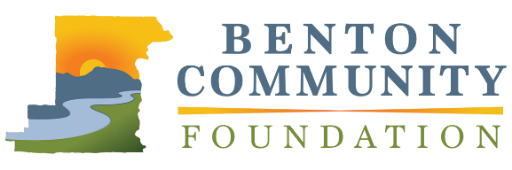 COMPETITIVE GRANTSThis year BCF will be offering the following grant funding opportunities:  Grants for Requests of $5,000 or less Grants for Requests $5,001-$10,000Applicants need to select which funding amount they are applying for, $5001-$10,000 OR $5,000 or less.In 2020, BCF will award approximately $84,776 in grants.  The average grant award in 2019 was $5,303 and the award range is usually $3,000 to $7,000. BCF Competitive Grants focus on local funding opportunities that are tailored to support the long term success of children, youth and families throughout Benton County. All competitive grant requests must be for a project which supports the growth, development, and success of children, youth and or families in Benton County. BCF provides funding for capacity building and capital projects. The project must fit in one of the priority areas listed below.  Applicants must select one of the following priorities on the grant application:    Basic Needs (e.g., school supplies, emergency food)  Arts and Culture (e.g., art programs, musical opportunities for youth) Science, Technology and the Environment (e.g. nature or technology-focused summer camps or after school programs) Investing in Youth (e.g., enrichment activities, parent education, mentorship, early literacy, scholarships) Elizabeth Starker Cameron Memorial Fund. One $5,100 grant for a project that promotes voting and citizenship responsibilities.  Please refer to BCF’s website (www.bcfgives.org) for examples of projects funded in each area in 2019.Who May Apply? Project must benefit children, youth and families of Benton County and applicant must be one of the following: Tax-exempt public charity under Section 501(c)(3) of the Internal Revenue Service Code; Governmental unit;School district, college or university.  Church or religious organization Organizations who do not meet the eligibility requirements may apply through an Eligible Applicant under a fiscal sponsorship agreement.  Any funds awarded will be paid to the fiscal sponsor. Ineligibility The following are ineligible for funding:Organizations that discriminate by race, gender, religion, age, sexual orientation, or national origin;Political campaigns or candidates;Lobbying activities;Religious organizations for inherently religious purposes; Private individuals ALL REQUIREMENTS MUST BE MET, OR APPLICATION WILL NOT BE CONSIDERED.APPLICATIONS MUST BE RECEVIED BY 5:00 PM ON MARCH 09, 2020 Applications also available at www.bcfgives.org Application Procedure: Applications available starting January 1, 2020. Applications due by March 09,2020 by 5:00pm. If you received funding from BCF in 2018, your Impact Report must be on file at the BCF Office.  (If not certain whether on file, please contact the Grants Manager). All grant applications meeting the requirements will be reviewed by the BCF Grants Committee or a subcommittee.  Applications recommended for funding approval will be presented to the BCF Board of Directors for final approval at a regularly scheduled board meeting. Your grant application may be shared with Benton Community Foundation donors. Submit completed application packet to brittany@bcfgives.org by the deadline.  Please put “2020 Grant Application” in the subject line. You will receive an email confirmation when your application has been received.   If mailing application, please send to Benton Community Foundation, Attn: 2020 Grant Application, 660 NW Harrison Blvd. Corvallis, OR 97330All applicants will be notified of their funding status by May 31, 2020. Funding AwardsGrant awards will be disbursed only after a signed copy of the Funding Agreement has been received by BCF.  Before awarding a grant, BCF reserves the right to request additional information or materials in addition to what is required for the application.  Funds will be distributed by June 15, 2020. Reporting Requirements: A final impact report is due on August 31, 2021 to reflect program activity through June 30, 2021APPLICANT INFORMATIONIf you are not a 501(c)(3), Government Entity, School, or Church or Religious Organization, you must have a fiscal sponsor. Please include the following with your application: Your fiscal sponsor’s IRS Letter of Determination Fiscal Sponsorship Agreement A letter of support from the fiscal sponsor for the proposed project.Organization Name ______________________ Project Name ___________________Project Information Type of Funding Requested (please check only one box): ___ $5,000 or less  ___ $5,001-$10,000 Total Project Cost: ________________________________Amount Requested from BCF: ______________________Is this a new or ongoing project?  ____  new     ____ ongoingIf ongoing, have you received funding previously from BCF for this project      Yes 		NoPriority Area met by this request: (please check only one box.  See page 1 for examples)Project must support the growth and success of children, youth and or families in Benton County. BCF provides funding for capacity building and capital projects. The project must fit in one of the priority areas listed below.  	___ Basic Needs	___ Arts and Culture	             ___ Science, Technology and the Environment ___ Investing In Youth___ Elizabeth Starker Cameron Memorial Grant, for voting or citizenship responsibilities  ($5,100)
Briefly describe the nature and purpose your grant request. This information may be shared with our Donor Advised Funds and, if funding is approved, will be used to describe your grant on our website. words or less)	 Geographic area directly served by this request: (BCF strives to serve all corners of Benton County. This information is helpful to our reviewers). If using percentages, make sure they equal 100%. Organization Name _______________________ Project Name________________Narrative   (4 page limit) Please provide a brief description of the organization requesting funds. Include the organization’s mission statement and vision statement. How are the goals of this project consistent with the mission of your organization? 	    Is the mission of your organization intended to benefit the general public or a specific demographic?  See definitions below. Please select one. General population: no specific group is targeted and our services are open to anyone. If chosen, please tell us how you would describe the general public. Specific demographic: one or more specific demographic groups (age range, ethnicity, income level, etc.) are targeted for services. If chosen, please describe the population you serve. Please highlight your major accomplishments with an emphasis on projects and activities within the last 5 years.How does this project address the growth, development, and success of children, youth, and families? Identify the need for the project. How does it address an important or unique community need? Please include local or regional data to substantiate the need. Using the chart below, specify the main objectives of your project, and the activities and timeline necessary to achieve them. In the final column, please indicate your desired outcomes. (Add boxes as needed. Please see example below and be as specific as possibleHow are staff and volunteers involved in project implementation (activities)?  How are you coordinating with other organizations, who provide similar or complementary services, on this project?Organization Name _____________________ Project Name _________________Financial Information Organizational Finances For grant requests 5000 and under, please submit your Statement of Activities (Profit and Loss) for your most recently completed fiscal year. For grant requests $5,001 and over, please submit your Statement of Activities for your most recently completed fiscal year, your Statement of Financial Position for the last two complete fiscal years, and a copy of your IRS 990 for your most recent fiscal year. Organizations’ Fiscal Year_________________________Total Annual Budget for your Organization _________________________Total Annual Budget for your Project _____________________________Budget Information – Please completely fill out the budget section below. The numbers in the tables below should be specific to this grant proposal, not your organization as a whole.  Please leave irrelevant boxes blank.List Sources of Revenue for your project below. List Expenses for your project below. Be sure to complete specific items that will be funded with BCF grants dollars.  *If you are applying BCF Dollars to any of these items (staff salaries, contracted services, or supplies/equipment) please explain by answering the following questions. Please explain what expenses constitute your proposed Contracted Services and Supplies/Equipment line items. Be specific about how Benton Community Foundation grant dollars would be spent.  Detail your salary needs for this project and, if this is part of an ongoing project, how you propose to meet those salary needs in the future. Organization Agreement and Signature With my signature I certify the following: all information in my application is correct to the best of my knowledge;I am authorized by the governing board of this organization to submit this grant application to Benton Community Foundation; this organization and/or fiscal sponsor is in good standing with the IRS, retains its 501(c)(3) tax-exempt status, and is further classified as a public charity and not a private foundation; that funds, if granted, will be used only for the purpose described in the application unless approved in writing by Benton Community Foundation, and this information may be shared with Benton Community Foundation donors.Submission Checklist:In addition to completing the application, the following items must be included before your application can be considered.  (Check boxes below to indicated items are included)   IRS Letter of Determination, Verification of Government Agency, or Fiscal Sponsorship Information   Organizational Finances Request $5000 and under - Statement of Activities (Profit and Loss) for your most recently completed fiscal year  Organizational Finances Request $5001 to $10,000 - Statement of Activities for your most recently completed fiscal year, your Statement of Financial Position for the last two complete fiscal years, and a copy of your IRS 990 for your most recent fiscal year. Deadline: Monday, March 09 at 5 pmPlease email your application in one document to brittany@bcfgives.org with the subject line of “2020 Grant Application”.  If you must mail/hand deliver your application, it must arrive by 03/09/20 at 5:00 pm.  You will be sent an email confirmation upon receipt.  If you do not receive a confirmation, please follow up with Brittany Kennedy, Grants Manager at 541-753-1603 or brittany@bcfgives.orgApplicant: Applicant: Applicant: Physical Address:Physical Address:Physical Address:Mailing Address:  (if different from physical address)Mailing Address:  (if different from physical address)Mailing Address:  (if different from physical address)City/State/Zip:City/State/Zip:City/State/Zip:Phone #:Website:Website:IRS EIN #:IRS EIN #:IRS EIN #:Contact for questions about application Contact for questions about application Contact for questions about application Name:Name:Title:Phone #: Phone #: Email: Preferred method of contact:    Email        Phone Preferred method of contact:    Email        Phone Preferred method of contact:    Email        Phone Tax Status:        501(c)(3)         Agency of Government/School   Church or Religious Organizations Tax Status:        501(c)(3)         Agency of Government/School   Church or Religious Organizations Tax Status:        501(c)(3)         Agency of Government/School   Church or Religious Organizations If you are a 501(c)(3) tax-exempt organization a copy of your IRS letter of determination is required. If you are a unit of government please include verification. If you are a 501(c)(3) tax-exempt organization a copy of your IRS letter of determination is required. If you are a unit of government please include verification. If you are a 501(c)(3) tax-exempt organization a copy of your IRS letter of determination is required. If you are a unit of government please include verification. Fiscal Sponsor:Fiscal Sponsor:IRS EIN#:Address:Address:Address:City/State/Zip:Name of Contact: Name of Contact: Phone # Email: Email: CorvallisPhilomathMonroe/Alpine/BellfountainAdair VillageAlsea/Summit/BlodgettOther (name City)Out of CountyGeographic AreaUse # or %Use # or %Use # or %Use # or %Use # or %Use # or %Use # or %ObjectivesActivities TimelineDesired Outcomes To increase fruit and vegetable consumption by children in the Corvallis School district during the 2020-2021 school year.  Tasting TablesClassroom Food AdventuresSchool Garden-Based ProgramsAfterschool cooking ProgramsBegin September 2020. Provide program elements monthly through June 2021. Nutrition education provides x # of children with information and skills to make healthy choices now and help those healthy food choices last into adulthood.  REVENUE SOURCEEstimated FundingSecuredNot Secured Benton Community Foundation $Applicant Contribution $Fees for Services$Membership Dues$In-Kind Contributions $Donor Contributions $Grants/Other Funders 1$Grants/Other Funders 2$Grants/Other Funders 3$   TOTAL $PROJECT EXPENSESTotal Amount  BCF Support*Salaries of staff/benefits (for this project)* $$Contracted Services (detail below)* $$Supplies/Equipment (detail below)*  $$Advertising/Printing  $$Other 1 (please specify):$$Other 2 (please specify):$$Other 3 (please specify):$$Total Expenses  $$Name of Organization Name of Organization Name of Organization Signature (electronic signature will be accepted) Signature (electronic signature will be accepted) Signature (electronic signature will be accepted) Name (printed) Name (printed) Title: Phone #: Email: Email: Date: Date: Date: 